Station 1 Photo: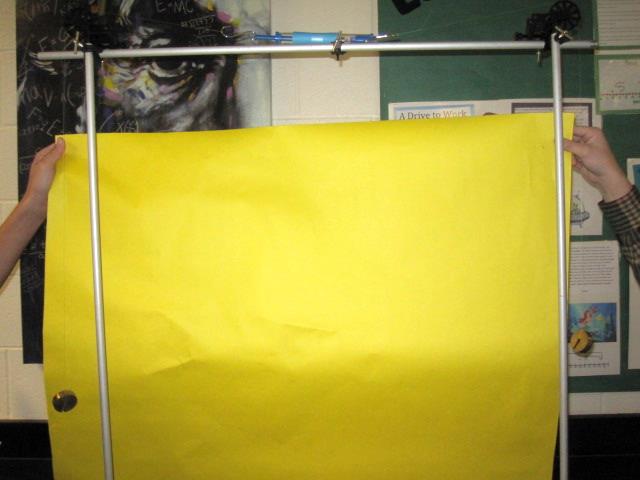 Poster: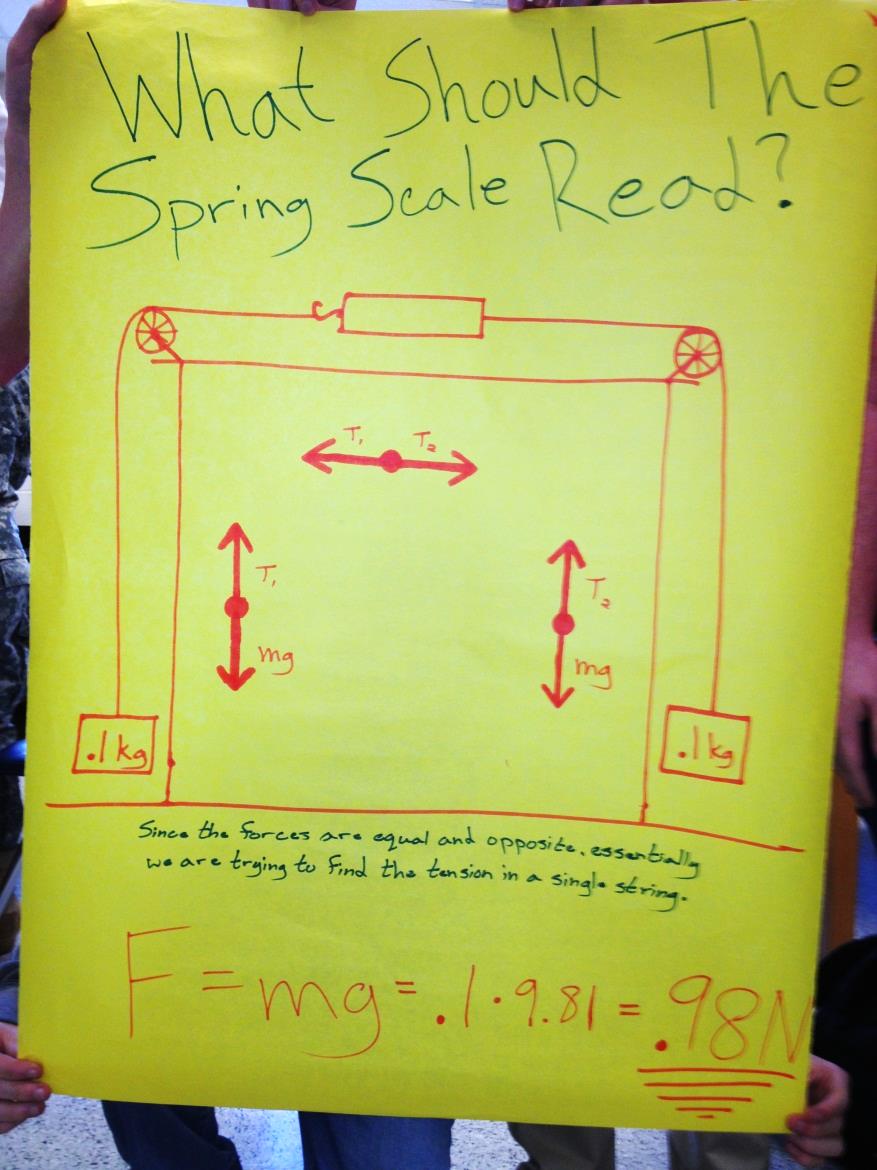 Station 2 Photo:
Interesting: Since the turtle was centered, the tensions are equal to each other.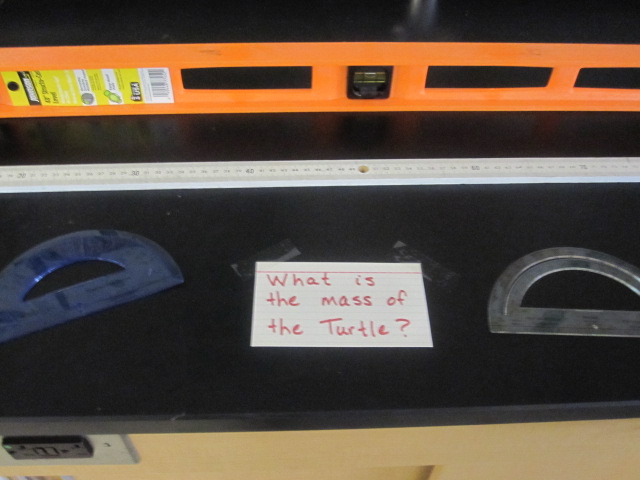 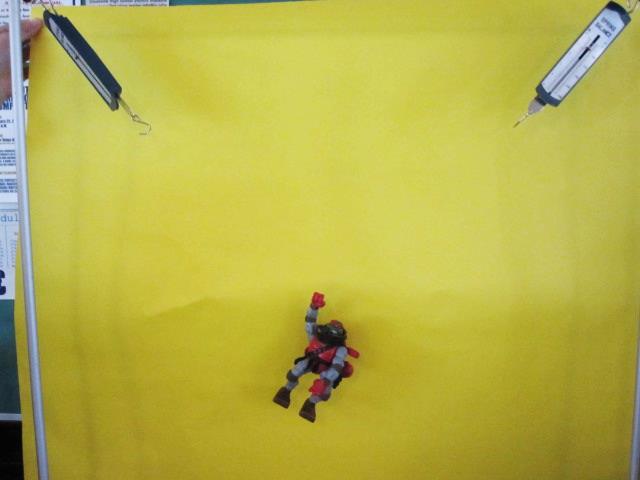 Poster: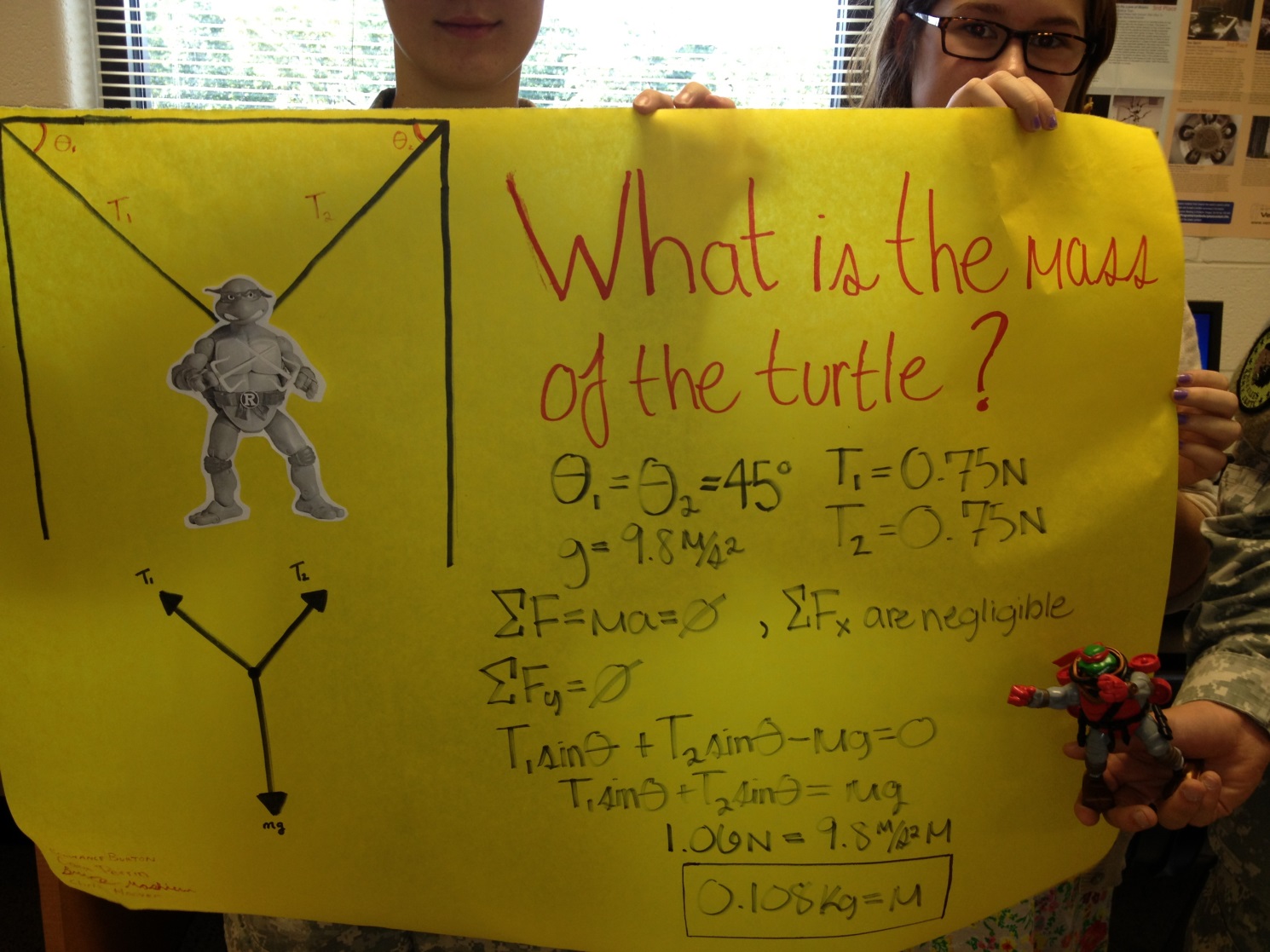 Station 3 Photo: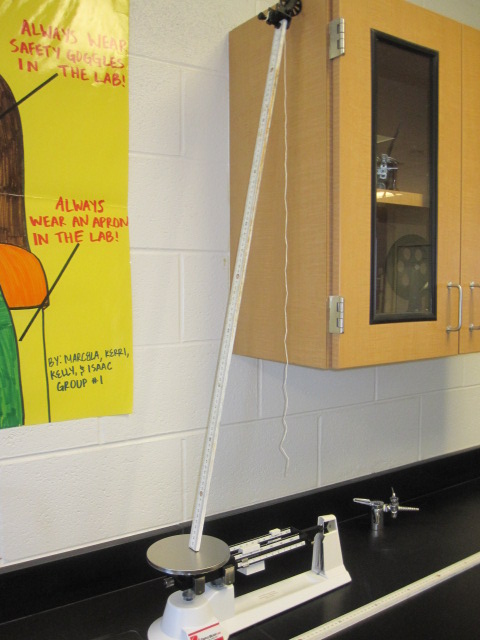 Interesting: Mu was = to COT of thetaPoster:
Station 4 Photo: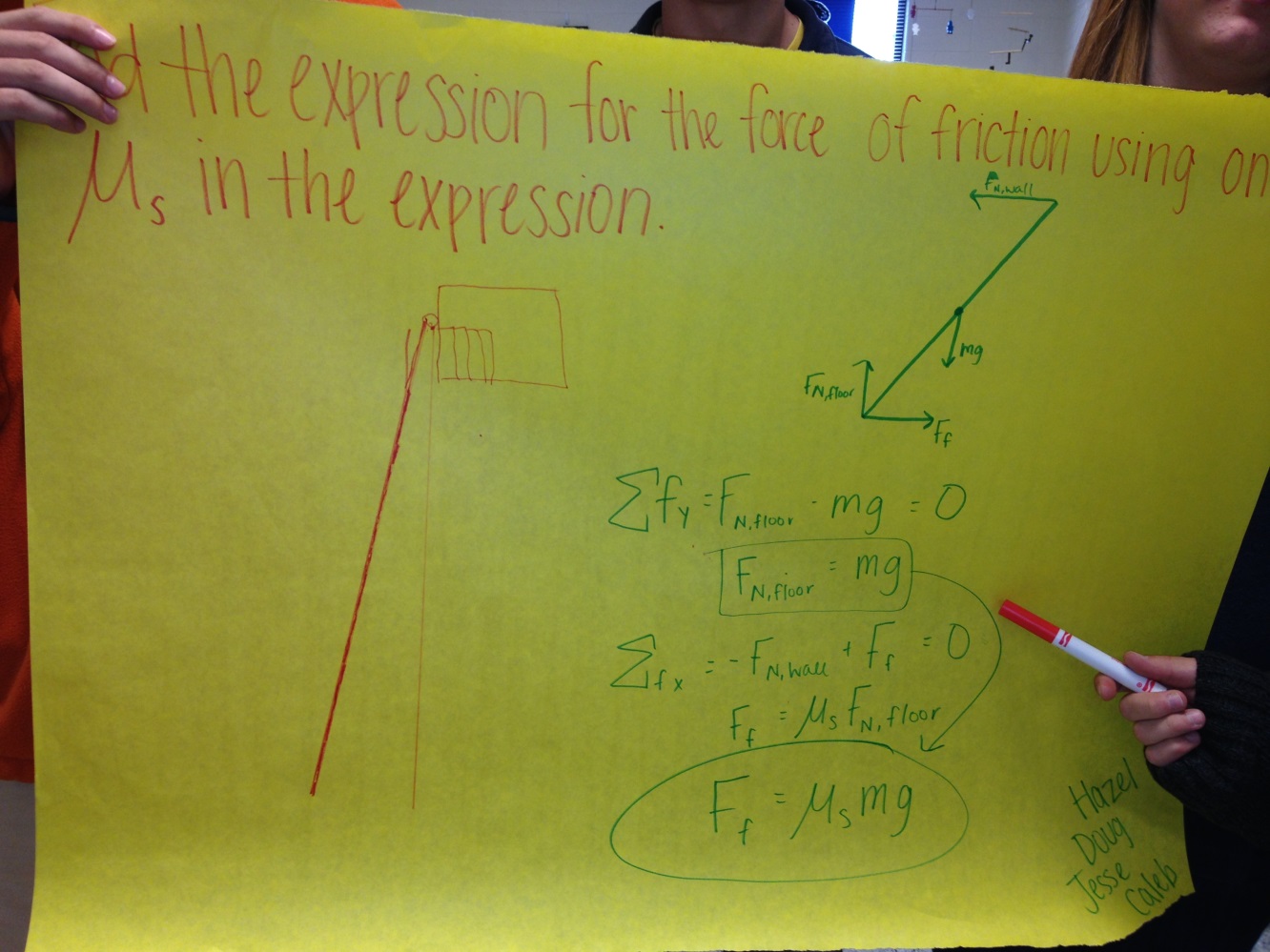 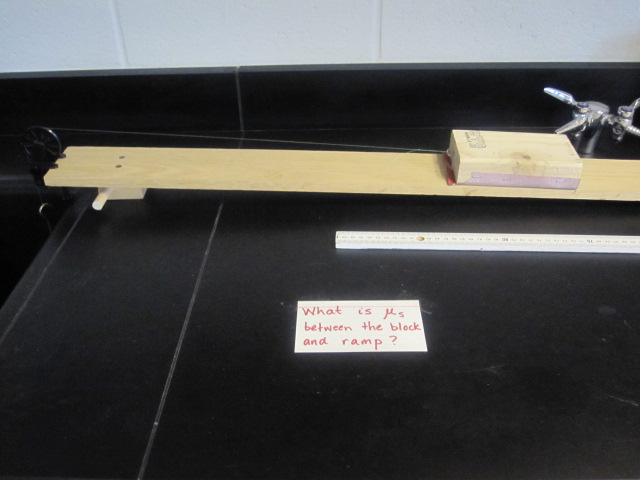 Interesting: The sandpaper on the block caused an increase in the friction coefficient.Poster: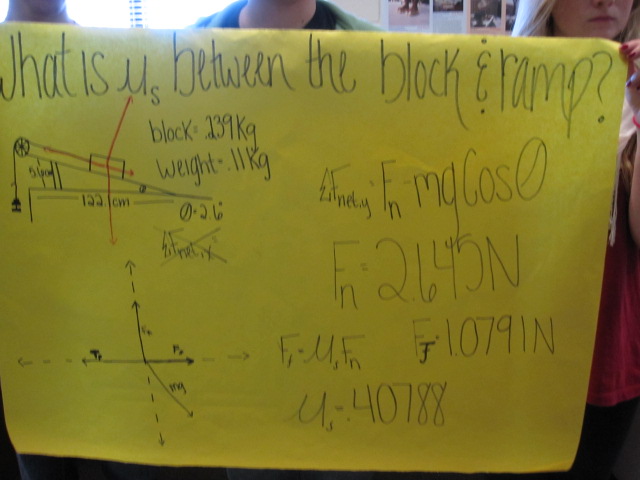 